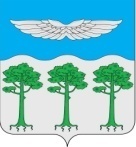 Администрация Борского сельсоветаТуруханскОГО районАКРАСНОЯРСКОГО КРАЯВ соответствии с Постановлением Правительства РФ от 28.01.2006 № 47 «Об утверждении Положения о признании помещения жилым помещением, жилого помещения непригодным для проживания и многоквартирного дома аварийным и подлежащим сносу или реконструкции», постановлением администрации Туруханского района от 03.10.2019 № 131-п «Об утверждении заключения межведомственной комиссии по вопросам признания помещения жилым помещением, жилого помещения непригодным для проживания и многоквартирного дома аварийным и подлежащим сносу или реконструкции», заключения межведомственной комиссии от 08.10.2020 № 6 о выявлении оснований для продления периода эксплуатации  многоквартирного дома по адресу: Красноярский край Туруханский район, п. Бор, ул. Лесная, д. 47, руководствуясь статьями 17, 20, 33 Устава Борского сельсовета, ПОСТАНОВЛЯЮ:1. Продлить до 31 декабря 2022 года срок переселения граждан, проживающих в многоквартирном доме, признанном в установленном порядке аварийным и подлежащем сносу, расположенном по адресу: - Красноярский край, Туруханский р-н, п. Бор, ул. Лесная, д. 47, 18-тиквартирный дом с кадастровым номером 24:37:4401001:369.3. Установить срок сноса многоквартирного дома, указанного в п. 1 настоящего постановления, до 31 декабря 2023 года.4. Инженеру программисту - системотехнику В.Ю. Павлову обеспечить размещение данного постановления на официальном сайте муниципального образования  Борский сельсовет.6. Контроль над исполнением настоящего постановления возложить на заместителя Главы Борского сельсовета  Е.А. Вегелин.7. Постановление вступает в силу со дня его подписания.ПОСТАНОВЛЕНИЕПОСТАНОВЛЕНИЕПОСТАНОВЛЕНИЕ09.10.2020 г.          п. Бор                                110-п     О продлении срока переселения граждан из многоквартирного дома, признанного аварийным и подлежащим сносуО продлении срока переселения граждан из многоквартирного дома, признанного аварийным и подлежащим сносуО продлении срока переселения граждан из многоквартирного дома, признанного аварийным и подлежащим сносуО продлении срока переселения граждан из многоквартирного дома, признанного аварийным и подлежащим сносуО продлении срока переселения граждан из многоквартирного дома, признанного аварийным и подлежащим сносуГлава Борского сельсоветаВ.Г. Соколов